NAGYKOVÁCSI NAGYKÖZSÉG ÖNKORMÁNYZATAPÉNZÜGYI BIZOTTSÁGELNÖKEMEGHÍVÓ Nagykovácsi Nagyközség ÖnkormányzatánakPénzügyi bizottsága üléséreAz ülés helye: 	Öregiskola Közösségi Ház és Könyvtár Időpontja: 	2024. február 19. (hétfő) 17 óra 30 percNapirend:Nyílt ülés:Nagykovácsi Nagyközség Önkormányzata adósságot keletkeztető ügyleteiből eredő fizetési kötelezettségeinek megállapítása E – 8Előterjesztő: Kiszelné Mohos Katalin polgármesterElőadó: Perlaki Zoltán osztályvezetőTárgyalja: PBDöntés Nagykovácsi Nagyközség Önkormányzatának 2024. évi költségvetéséről E – 15Előterjesztő: Kiszelné Mohos Katalin polgármesterElőadó: Grégerné Papp Ildikó jegyző, Perlaki Zoltán osztályvezetőTárgyalja: ÜB, PBA polgármester tájékoztatója Nagykovácsi Nagyközség Önkormányzat vagyonának előző évi hasznosításáról és vagyoni helyzete alakulásáról E – 9Előterjesztő: Kiszelné Mohos Katalin polgármesterElőadó: Perlaki Zoltán osztályvezetőTárgyalja: PBDöntés a „Nagykovácsi belterületi úthálózatának forgalomtechnikai felülvizsgálata” tanulmányterv elfogadásáról E – 16Előterjesztő: Kiszelné Mohos Katalin polgármesterElőadó: Györgyi Zoltán főépítészTárgyalja: PBDöntés a 2024. évre vonatkozó Közbeszerzési terv elfogadásáról E – 13Előterjesztő: Kiszelné Mohos Katalin polgármesterElőadó: dr. Halmosi-Rokaj Odett aljegyzőTárgyalja: PBDöntés üzemeltetési megállapodás megkötéséről a Pilisi Parkerdő Zrt.-vel E – 17Előterjesztő: Kiszelné Mohos Katalin polgármesterElőadó: Györgyi Zoltán főépítészTárgyalja: PBDöntés a 2024. évi Településfásítási Programban való részvételről E – 10Előterjesztő: Kiszelné Mohos Katalin polgármesterElőadó: Karajzné Illinger Enikő osztályvezetőTárgyalja: PBNagykovácsi, 2024. február 15. Honti Zoltán sk.											elnök	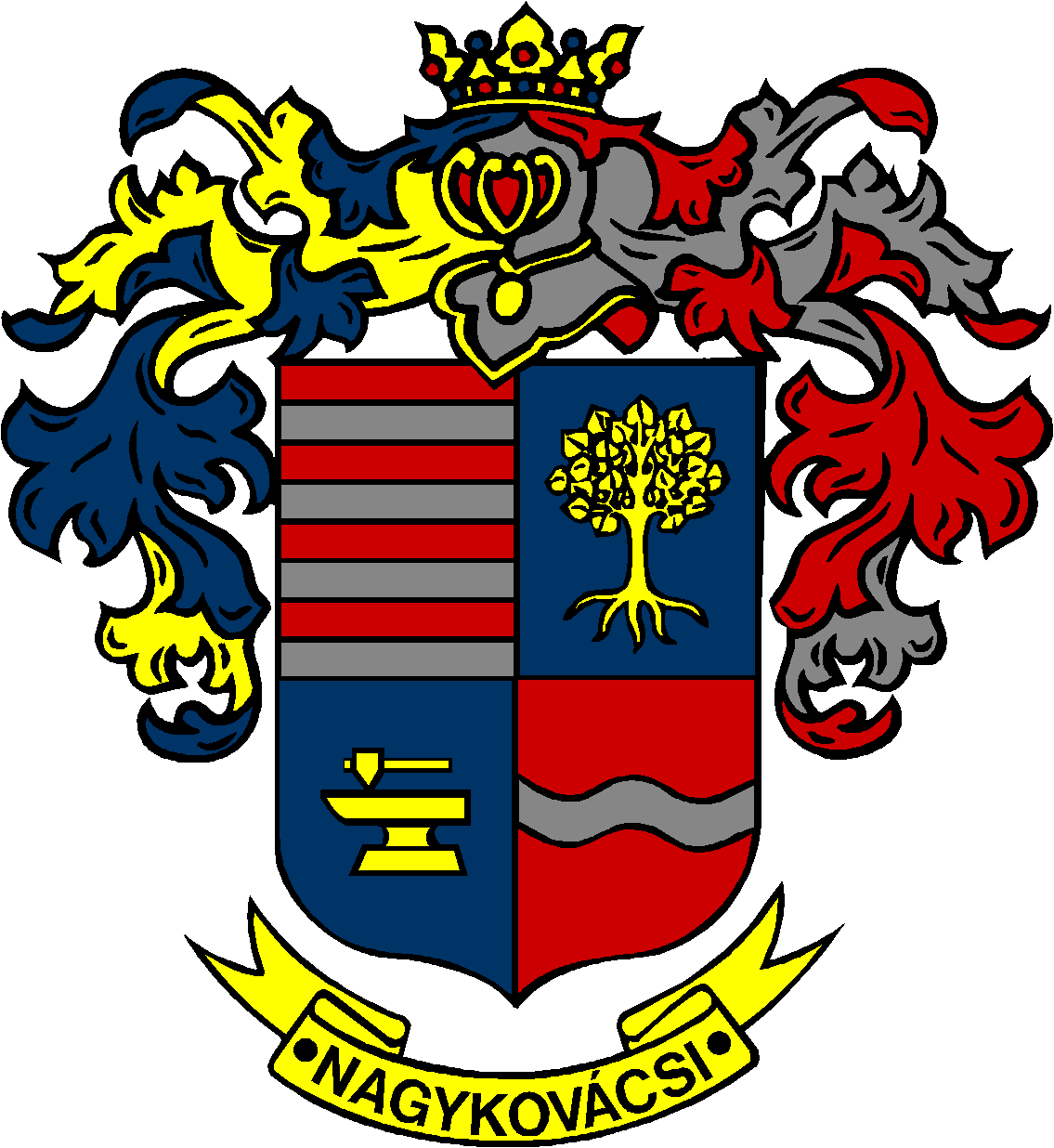 